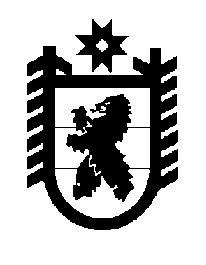 Российская Федерация Республика Карелия    ПРАВИТЕЛЬСТВО РЕСПУБЛИКИ КАРЕЛИЯРАСПОРЯЖЕНИЕот  25 июля 2018 года № 481р-Пг. Петрозаводск Внести в перечень государственного имущества Республики Карелия, предлагаемого к передаче в собственность Российской Федерации, утвержденный распоряжением Правительства Республики Карелия                         от 2 апреля 2018 года № 257р-П, изменение, заменив слова «кадастровый номер 10:01:0010115:57» словами «кадастровый номер 10:01:0010115:183».
           Глава Республики Карелия                                                              А.О. Парфенчиков